ZESZYT DO INFORMATYKI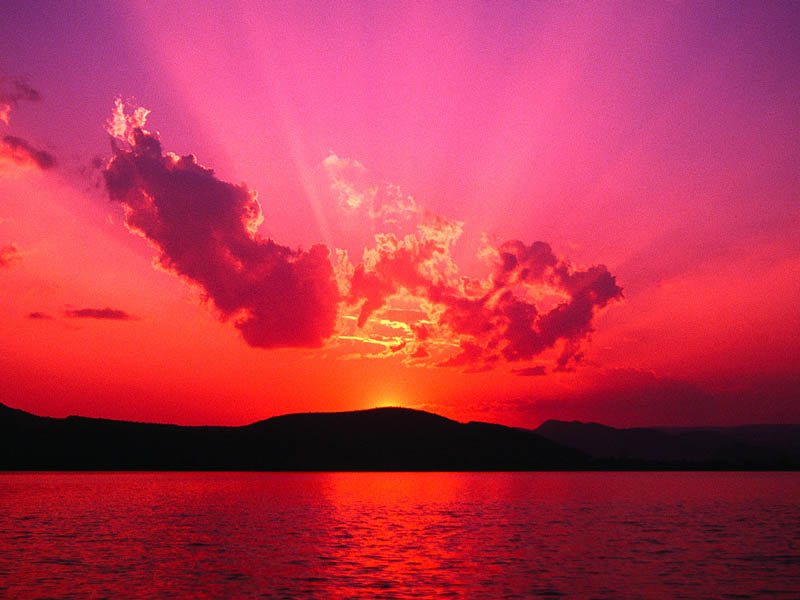 Jan KowalskiKlasa VI AStanowisko 12Regulamin pracowni komputerowej Publicznej Szkoły Podstawowej w LubichowiePostanowienia ogólne§1.       Pracownia komputerowa przeznaczona jest do prowadzenia zajęć edukacyjnych w Szkole.§2.       Z pracowni komputerowej mogą korzystać wyłącznie uczniowie oraz upoważnieni nauczyciele i inni pracownicy szkoły.§3.       Osoby przebywające w pracowni zobowiązane są do stosowania się do przepisów dotyczących bezpieczeństwa i higieny pracy.  Przygotowanie do zajęć§4.       Uczniowie mogą przebywać w pracowni tylko pod opieką nauczyciela.§5.       Zabrania się wnoszenia do pracowni substancji lub przedmiotów mogących wpłynąć niekorzystnie na funkcjonowanie sprzętu komputerowego. W szczególności zakaz dotyczy produktów żywnościowych i napojów.§6.      Uczniowie pracują na przydzielonych im stanowiskach. Zmiana stanowiska wymaga każdorazowo zgody nauczyciela prowadzącego zajęcia.§7.       Przed rozpoczęciem pracy na stanowisku uczniowie są zobowiązani do sprawdzenia jego stanu ogólnego i technicznego i zgłoszenia dostrzegalnych usterek nauczycielowi prowadzącemu zajęcia.Praca na zajęciach§8.       Włączenie lub wyłączenie zasilania komputera każdorazowo wymaga uzyskania zgody nauczyciela prowadzącego zajęcia.§9.      Dokonywanie zmian w konfiguracji sprzętowej systemów komputerowych znajdujących się w pracowni (w szczególności otwieranie jednostek centralnych, przyłączanie/odłączanie myszy, przyłączanie/odłączanie klawiatur, regulacja parametrów monitorów) dozwolone jest wyłącznie za zgodą nauczyciela prowadzącego zajęcia. Zauważone problemy należy mu natychmiast zgłaszać.§10.       Dokonywanie zmian w konfiguracji programowej systemów komputerowych znajdujących się w pracowni ( w szczególności instalowanie/usuwanie oprogramowania, zmiany ustawień systemu operacyjnego oraz programów, tworzenie i usuwanie danych) dozwolone jest wyłącznie za zgodą nauczyciela prowadzącego zajęcia.§11.       Uczniowie mają prawo korzystać z danych i programów udostępnionych w systemie komputerowym szkoły. Mają także prawo, po uzyskaniu zgody nauczyciela prowadzącego zajęcia, do korzystania ze znajdujących się w pracowni urządzeń komputerowych, takich jak drukarki, skanery, kamery, aparaty cyfrowe i inne.§12.       Użytkownicy pracowni mają prawo do korzystania z własnych danych, pobranych z Internetu lub przyniesionych na wymiennych nośnikach danych, po uprzednim sprawdzeniu ich za pomocą programu antywirusowego – pod kontrolą nauczyciela.§13.       Użytkownicy pracowni mają prawo do zapisywania swoich plików wyłącznie w wyznaczonym miejscu. Dane tymczasowe, utworzone w trakcie pracy, należy po jej zakończeniu usunąć. §14.       Użytkownicy sieci komputerowej mają obowiązek dbać o bezpieczeństwo danych, a   w szczególności nie udostępniać innym swoich haseł.§15.       W trakcie pracy użytkownicy zobowiązani są do:1) przestrzegania przepisów prawa, w szczególności dotyczących:a) uzyskiwania nieuprawnionego dostępu do danych,b) rozpowszechniania pornografii,c) propagowania innych zakazanych przez prawo treści2) przestrzegania powszechnie przyjętych norm obyczajowych, w tym dotyczących korzystania z Internetu:a) nierozpowszechniania tzw. spamów,b) nieobrażania innych użytkowników,3) informowania nauczyciela prowadzącego zajęcia o nietypowym działaniu komputera.§16.        Nauczyciel prowadzący zajęcia ma prawo blokowania dostępu do określonych danych lub usług (w szczególności dostępu do Internetu) oraz monitorowania poczynań osób korzystających       z  pracowni.§17.        Korzystanie z urządzeń drukujących możliwe jest wyłącznie za zgodą nauczyciela prowadzącego zajęcia.§18.        Po zakończeniu zajęć należy uporządkować swoje stanowisko pracy, a w szczególności odpowiednio wyłączyć komputer, ustawić elementy zestawu komputerowego na właściwym miejscu.§19.        Nauczyciel prowadzący zajęcia ma prawo nakazać uczniom, po uprzednim ich poinstruowaniu i dostarczeniu odpowiednich środków, wykonanie prostych zabiegów konserwacyjnych ( czyszczenie klawiatury, myszy, obudowy komputera, ekranu monitora).Postanowienia końcowe§20.       Uczniowie zostają zapoznani z niniejszym regulaminem oraz przepisami dotyczącymi bezpieczeństwa i higieny pracy na pierwszych zajęciach w roku szkolnym.§21.        W kwestiach nie wymienionych w niniejszym regulaminie stosuje się przepisy statutu szkoły oraz powszechnie obowiązujące przepisy prawa.§22.        Regulamin pracowni komputerowej obowiązuje wszystkich korzystających z pracowni zarówno podczas planowanych zajęć lekcyjnych, jak i poza nimi.LEKCJA 1									Data 01.09.2022r.TEMAT: Zaczynamy!                Regulamin pracowni komputerowej .Zapoznanie z ZSOZADANIA DO WYKONANIA NA LEKCJI:Zapisz swój login i hasło z konta office.comŚciągnij zeszyt ze strony influb.cba.plZaktualizuj zeszyt:Na pierwszej stronie wpisz swoje dane uczniaZapoznaj  się z Regulaminem Pracowni KomputerowejZapoznaj się z Przedmiotowymi Zasadami Oceniania Otrzymasz dwie oceny Za zeszytZa pracę domowąSwój zeszyt prześlij na swoje konto „w chmurze” oraz na konto dariusz.ambroziak@psplubichowo.plPrzypomnij sobie zasady bezpiecznej pracy z komputeremPRACA DOMOWASprawdź parametry swojego domowego komputera i wpisz je do zeszytuLEKCJA 2 									       DataTEMAT: PorządkiZADANIA DO WYKONANIA NA LEKCJI:Sprawdź parametry komputera szkolnego, którego korzystaszZobacz działanie czujnika pamięciUtwórz dokument w  którym opiszesz swoje wakacje – plik zapisz w swojej "chmurze"PRACA DOMOWAPowtórz wiadomości z zakresu lekcji 2Zapisz w zeszycie wskazówki do konta na LIBRUSIE i Office.comLEKCJA 3 									       DataTEMAT: Logogryfy i krzyżówkiZADANIA DO WYKONANIA NA LEKCJI:1.Wykonaj w zeszycie logogryf  według wzoru poniżej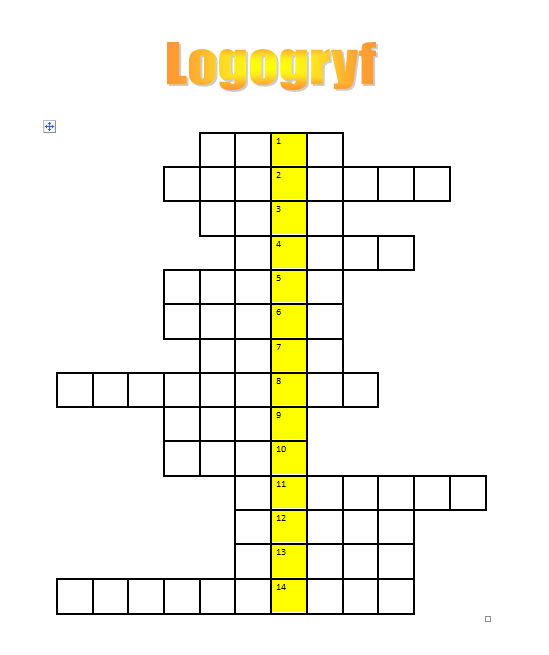 2.Wpisz odpowiedzi w odpowiednie komórki 1.Zmysł powonienia  2.Tworzą go wszystkie kości 3.Może być słodki, gorzki, słony, kwaśny 4.Zmysł potrzebny do odbierania dźwięków 5.Może być sokoli 6.Nie tylko do gry 7.Tworzą go dwie półkule 8.Składa się z kręgów 9.Póty dzban wodę nosi póki się …. nie urwie 10. Krąży w żyłach 11. Wprawiają ciało w ruch 12. Przekazują informacje z mięśni do mózgu 13. Pokrywa całe ciało 14. Czynność niezbędna do życia3.Odczytaj rozwiązaniePRACA DOMOWAPowtórz wiadomości z zakresu lekcji 3Uzupełnij zeszytLEKCJA 4									        DataTEMAT: Obrazy z ekranuZADANIA DO WYKONANIA NA LEKCJI:Wykonaj screeny wstążki WORDA i zapisz w zeszycieWyszukaj w Internecie ciekawą grę logiczną i opisz ją w zeszycie /dołącz screeny/.PRACA DOMOWAPowtórz wiadomości z zakresu lekcji 4LEKCJA 5 									        DataTEMAT: Multimedialna instrukcjaZADANIA DO WYKONANIA NA LEKCJI:Utwórz prezentację multimedialną „To mnie interesuje”8 slajdów /z tekstami i zdjęciami/TłoPrzejściaAnimacjePRACA DOMOWAPowtórz wiadomości z zakresu lekcji 5LEKCJA 6	                                                                                         05.09.2021r.TEMAT: Obrazki z figurZADANIA DO WYKONANIA NA LEKCJI:Wykonaj programie Paint rysunki podstawowych figurUtwórz dowolny rysunek z figurNarysuj  flagę Unii EuropejskiejPRACA DOMOWAPowtórz wiadomości z zakresu lekcji 6.LEKCJA 7	                                                                                       DataTEMAT: Wektorowe zaproszenie ZADANIA DO WYKONANIA NA LEKCJI:Wykonaj swoją wizytówkęWykonaj wizytówkę swojego kolegi lub koleżankiPRACA DOMOWAPowtórz wiadomości z zakresu lekcji 7LEKCJA 8									        DataTEMAT:  Talerz zdrowiaZADANIA DO WYKONANIA NA LEKCJI:Wykonaj infografikę na dowolny temat /w zeszycie/ PRACA DOMOWAPowtórz wiadomości z zakresu lekcji 8Przed Tobą sprawdzian z zakresu lekcji 1-8LEKCJA	                                                                                         Data.TEMAT: Sprawdzian wiadomościWejdź na swoje konto office.com i rozwiąż testLEKCJA 9							        DataTEMAT: Ukryte liczbyZADANIA DO WYKONANIA NA LEKCJI:Zapisz w zeszycie definicję algorytmuZapisz w zeszycie – na czym polega znajdowanie MIN i MAXWykonaj w Scratchu projekt "Znajdowanie minimum" /podr.str.52/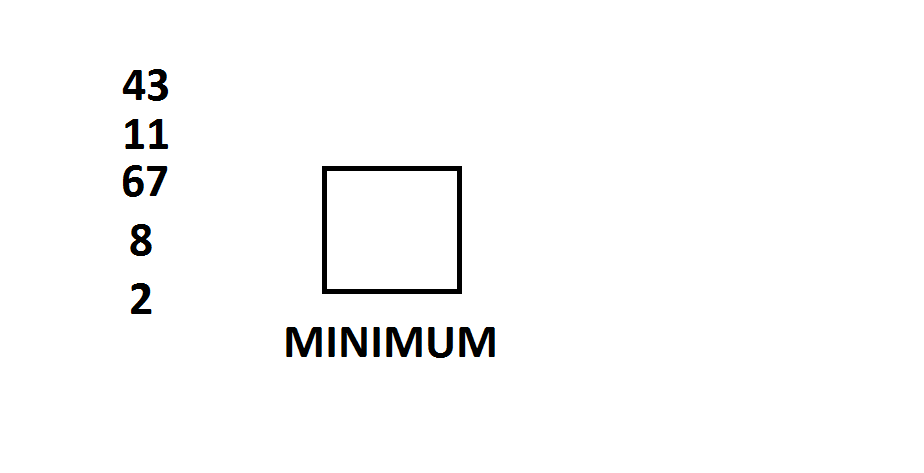 PRACA DOMOWAPowtórz wiadomości z zakresu lekcji 9LEKCJA 10							                DataTEMAT:  Poszukaj minimumZADANIA DO WYKONANIA NA LEKCJI:Wykonaj w Scratchu algorytm losujący 10 liczb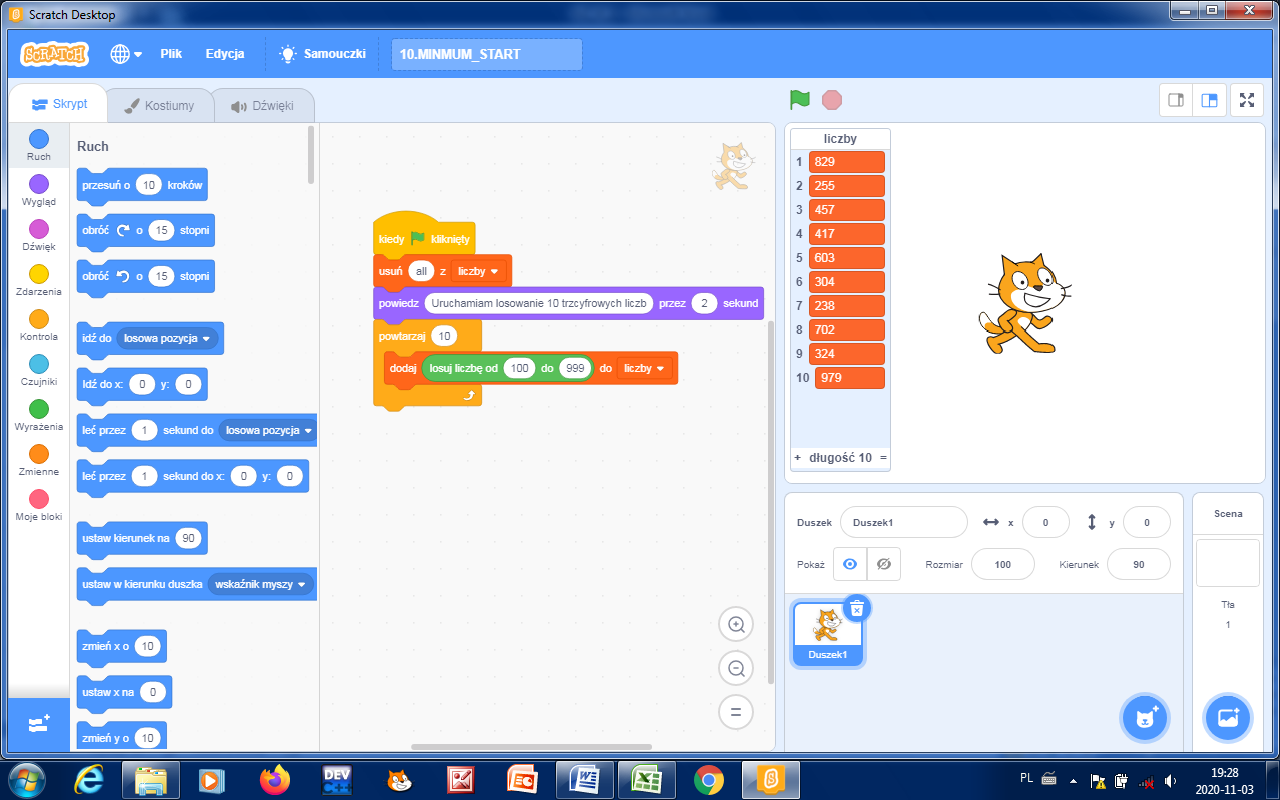 Rozbuduj  w Scratchu poprzedni algorytm w taki sposób aby znaleźć najmniejszą liczbę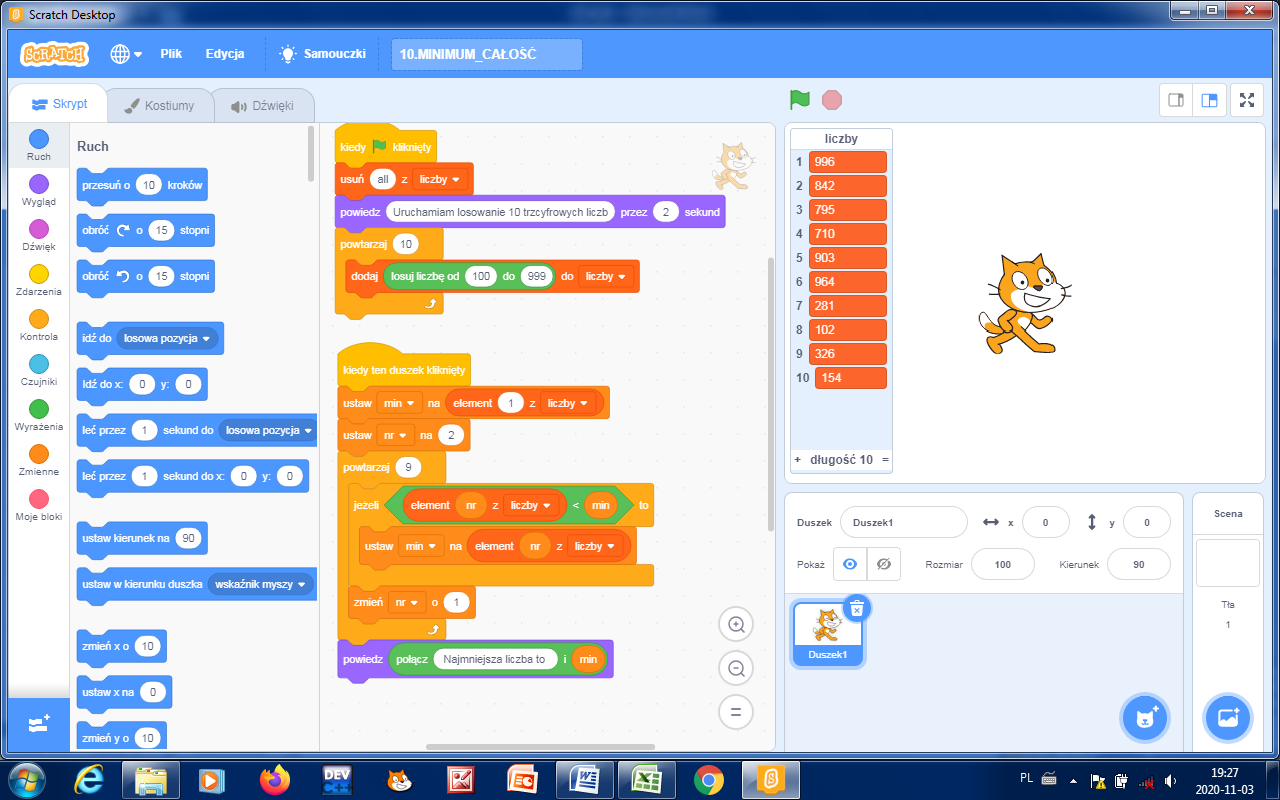 PRACA DOMOWAPowtórz wiadomości z zakresu lekcji 10LEKCJA 11 							        DataTEMAT: Znajdź szóstkę!ZADANIA DO WYKONANIA NA LEKCJI:Wykonaj w Scratchu algorytm znajdujący cyfrę 6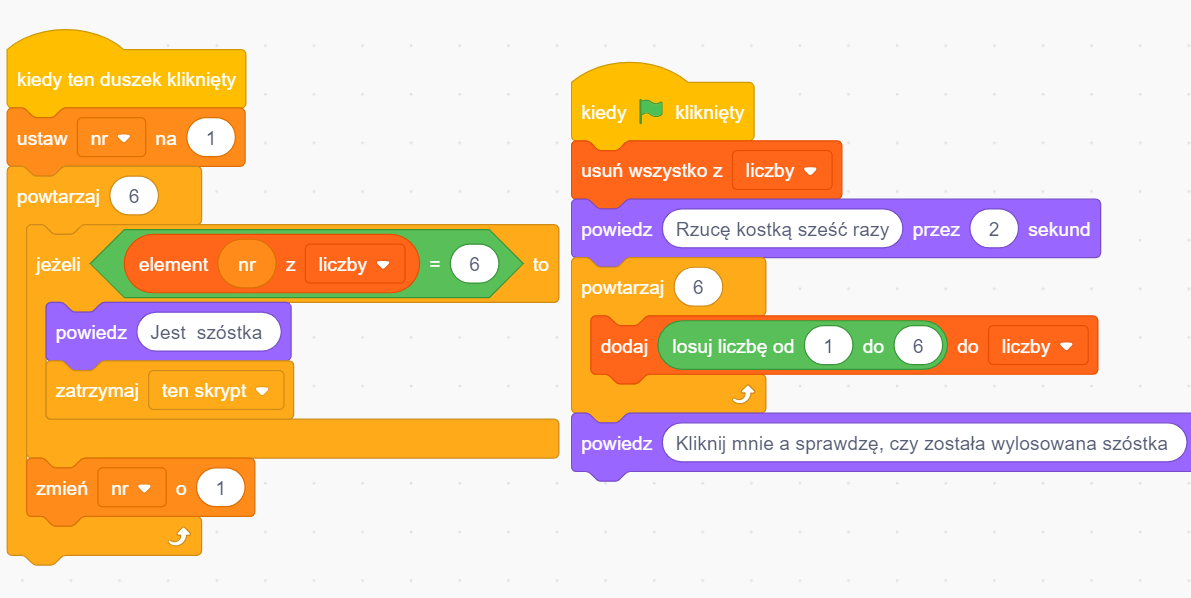 2.Rozbuduj poprzedni projekt tak, aby pojawiła się informacja – w którym rzucie wylosowana została szóstka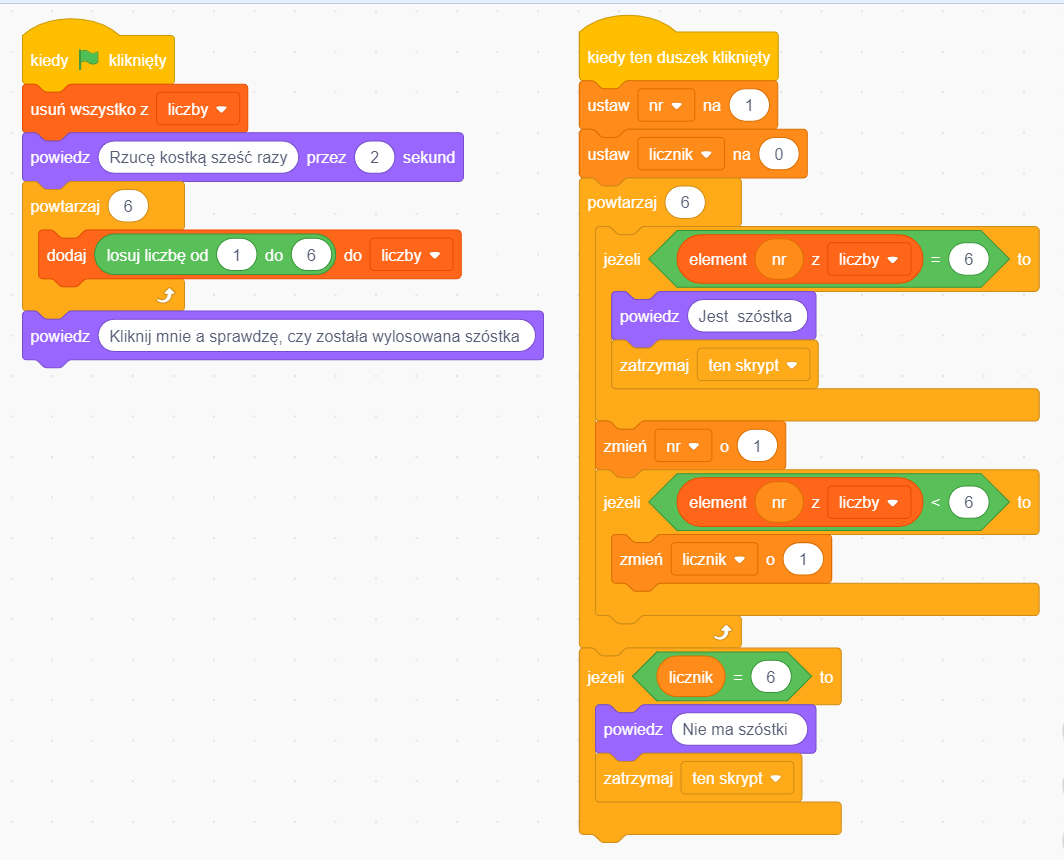 PRACA DOMOWAPowtórz wiadomości z zakresu lekcji 11LEKCJA 12,13								       DataTEMAT:  Czy komputer umie mnożyć?ZADANIA DO WYKONANIA NA LEKCJI:Wykonaj w Scratchu algorytm „Czy znasz tabliczkę mnożenia”, następnie zmodyfikuj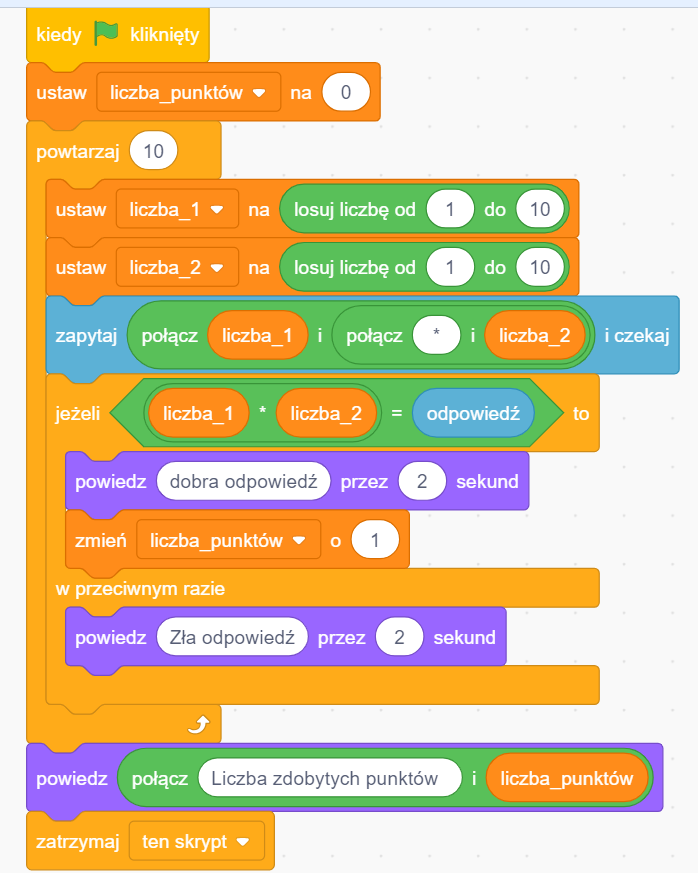 PRACA DOMOWAPowtórz wiadomości z zakresu lekcji 13,14LEKCJA 14								      DataTEMAT: Zgadnij liczbę!ZADANIA DO WYKONANIA NA LEKCJI:Wykonaj w Scratchu algorytm „Zgadnij liczbę”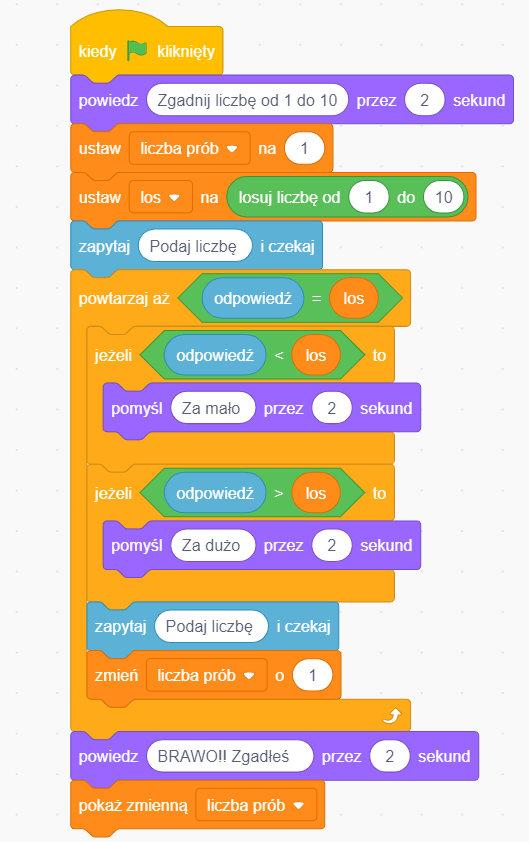 PRACA DOMOWAPowtórz wiadomości z zakresu lekcji 14LEKCJA 15								       DataTEMAT: Czy komputer zgadnie liczbę?ZADANIA DO WYKONANIA NA LEKCJI:Wejdź na stronę blockly-demo.appspot.com/static/demos/code/index.htmlPorównaj Blockly do ScratchaPRACA DOMOWAPowtórz wiadomości z zakresu lekcji 15LEKCJA	                                                                                         Data.TEMAT: Sprawdzian wiadomościWejdź na swoje konto office.com i rozwiąż testLEKCJA 16							     DataTEMAT: Kodowanie liczb i liter ZADANIA DO WYKONANIA NA LEKCJI:Zakoduj w Excelu swoją datę urodzenia w kodzie kreskowym 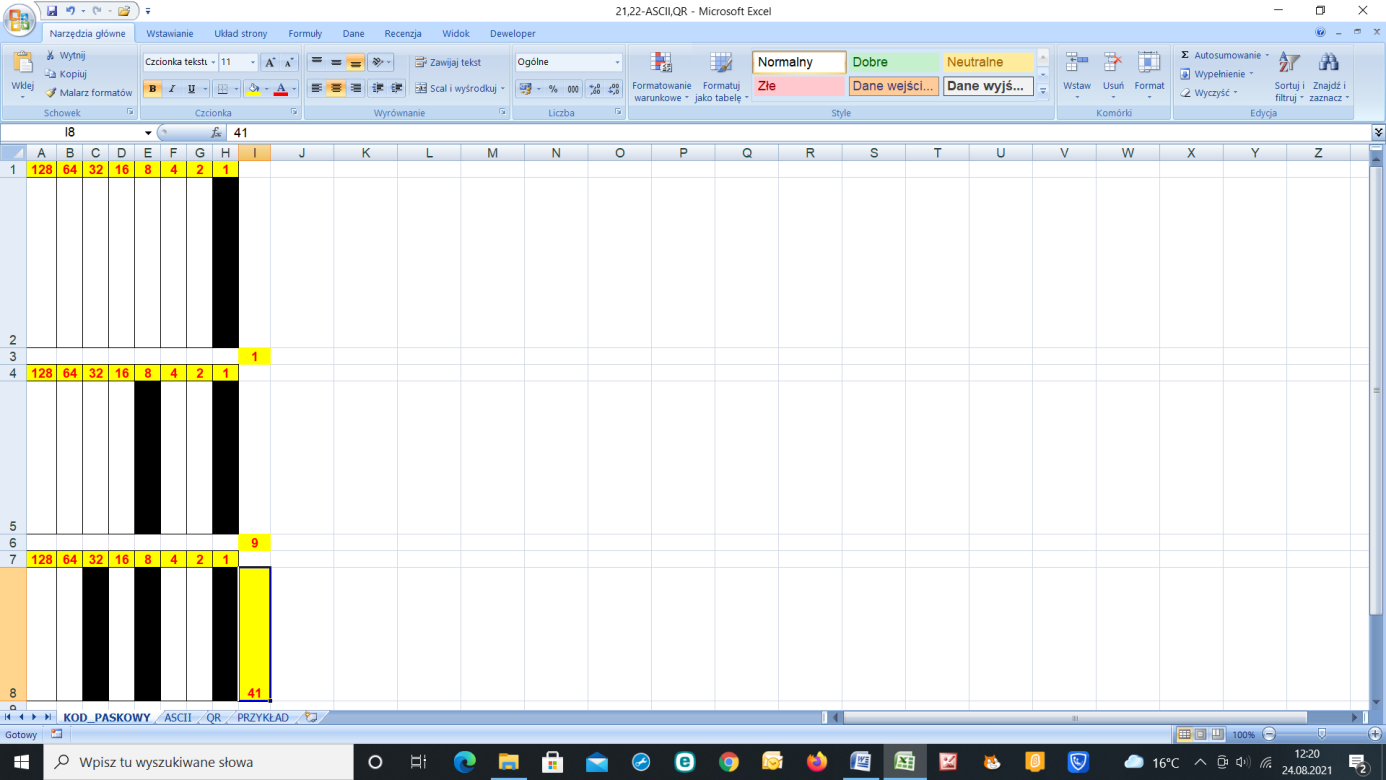 2.Opisz w zeszycie KOD QR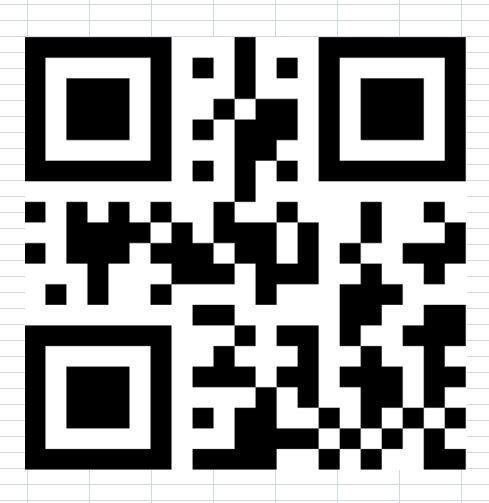 PRACA DOMOWAPowtórz wiadomości z zakresu lekcji 16LEKCJA 17								       DataTEMAT: Jak to działa?ZADANIA DO WYKONANIA NA LEKCJI:Wykonaj w arkuszu kalkulacyjnym pisemne dodawanie /kilka przykładów/Wykonaj w arkuszu kalkulacyjnym pisemne odejmowanie /kilka przykładów/PRACA DOMOWAPowtórz wiadomości z zakresu lekcji 17EKCJA 18							                 DataTEMAT: Policz, czy warto!ZADANIA DO WYKONANIA NA LEKCJI:W arkuszu kalkulacyjnym rozwiąż zadanie: Taksówkarz za przejechanie 20 kilometrów proponuje jedną z dwóch możliwości płatności – 500 zł lub za pierwszy kilometr 1 grosz, za drugi kilometr 2 grosze, za trzeci kilometr 4 grosze itd. W arkuszu kalkulacyjnym rozwiąż zadanie : na pierwszym polu szachownicy położono 1 ziarno  pszenicy, na drugim polu 2 ziarna, na trzecim 4 itd. – ile ziaren będzie na szachownicyW arkuszu kalkulacyjnym utwórz kilka przykładów serii danych1,2,3…2,4,6…1,3,5…Poniedziałek, wtorek…Styczeń, luty…PRACA DOMOWAPowtórz wiadomości z zakresu lekcji 18LEKCJA 19								       DataTEMAT: Kto, kiedy, gdzie?ZADANIA DO WYKONANIA NA LEKCJI:Wykonaj w Excelu tabelę z danymi i posortuj je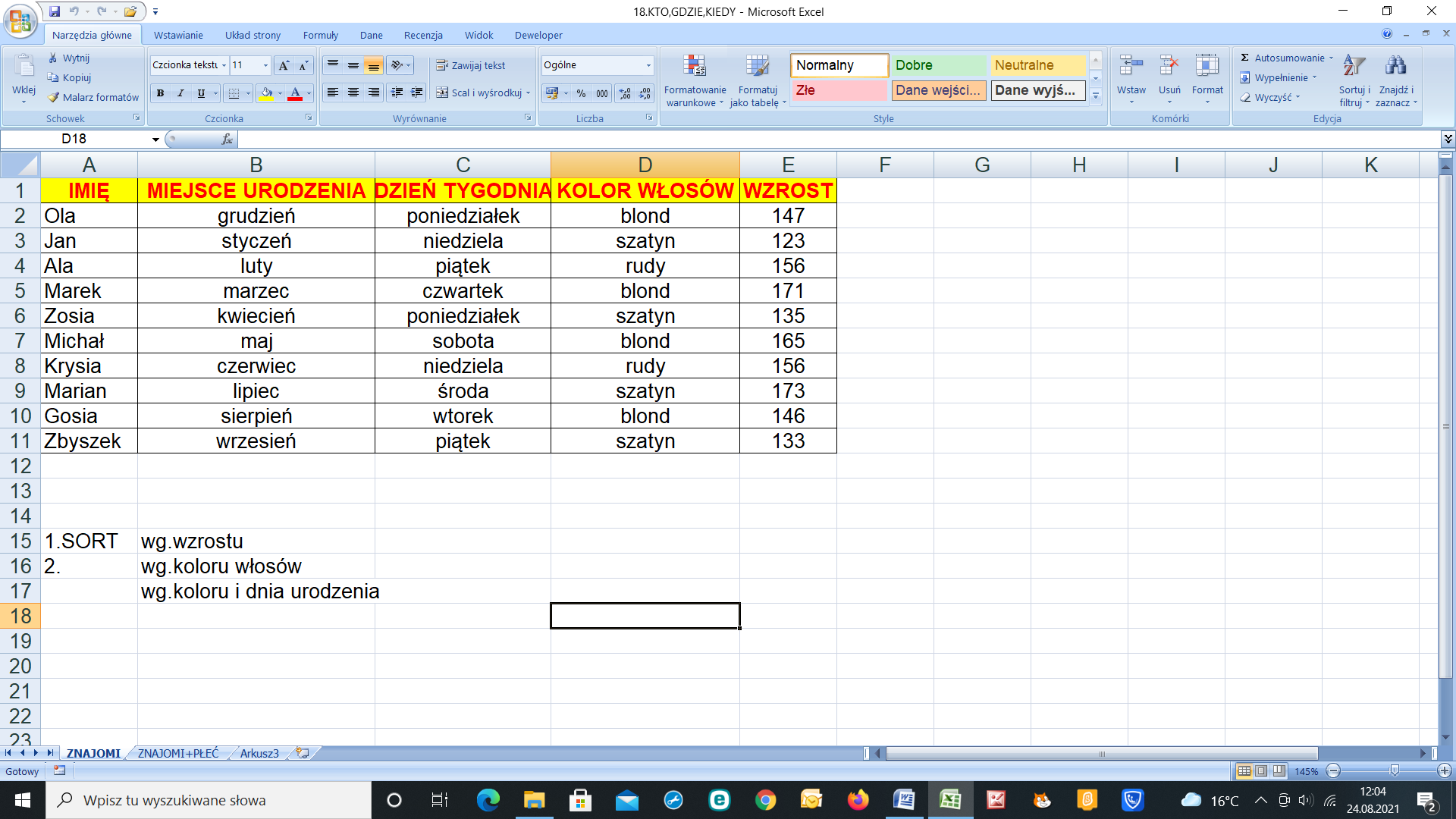 Wykonaj w Excelu tabelę z danymi i wykonaj filtrowanieW pliku wskaż chłopców urodzonych w poniedziałek /użyj filtrowania/PRACA DOMOWAPowtórz wiadomości z zakresu lekcji 19LEKCJA 20							       DataTEMAT: Tik-tak, tik-takZADANIA DO WYKONANIA NA LEKCJI:Wykonaj w Excelu harmonogram tygodnia według wzoru poniżej 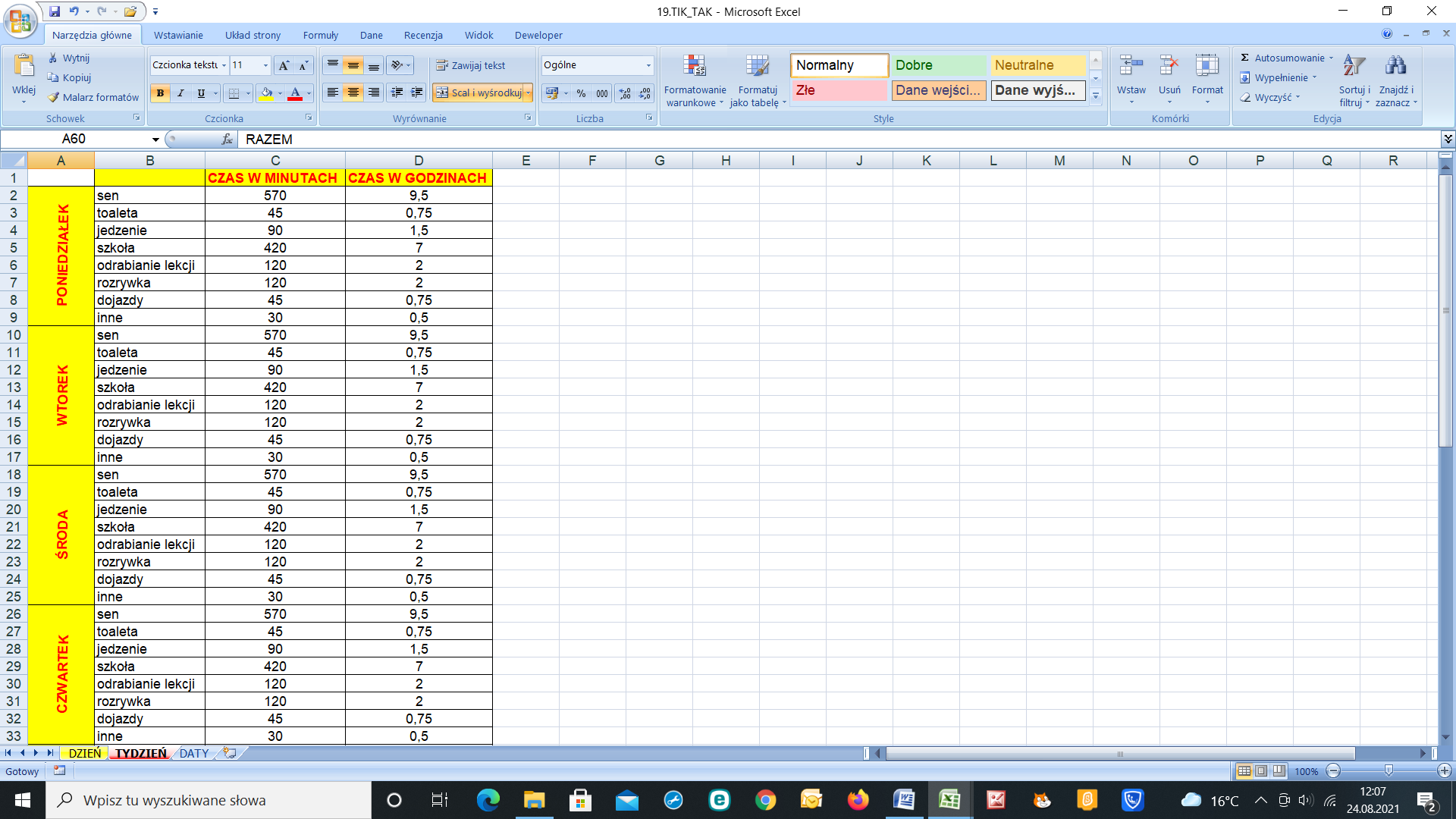 2.W Excelu oblicz ile żyjesz dni i którego dnia tygodnia się urodziłeś /aś/PRACA DOMOWAPowtórz wiadomości z zakresu lekcji 20LEKCJA 21								  DataTEMAT: Orzeł czy reszka?ZADANIA DO WYKONANIA NA LEKCJI:Wykonaj w Excelu symulację rzutu dwiema kostkami /użyj formuły =RANDBETWEEN(0;1)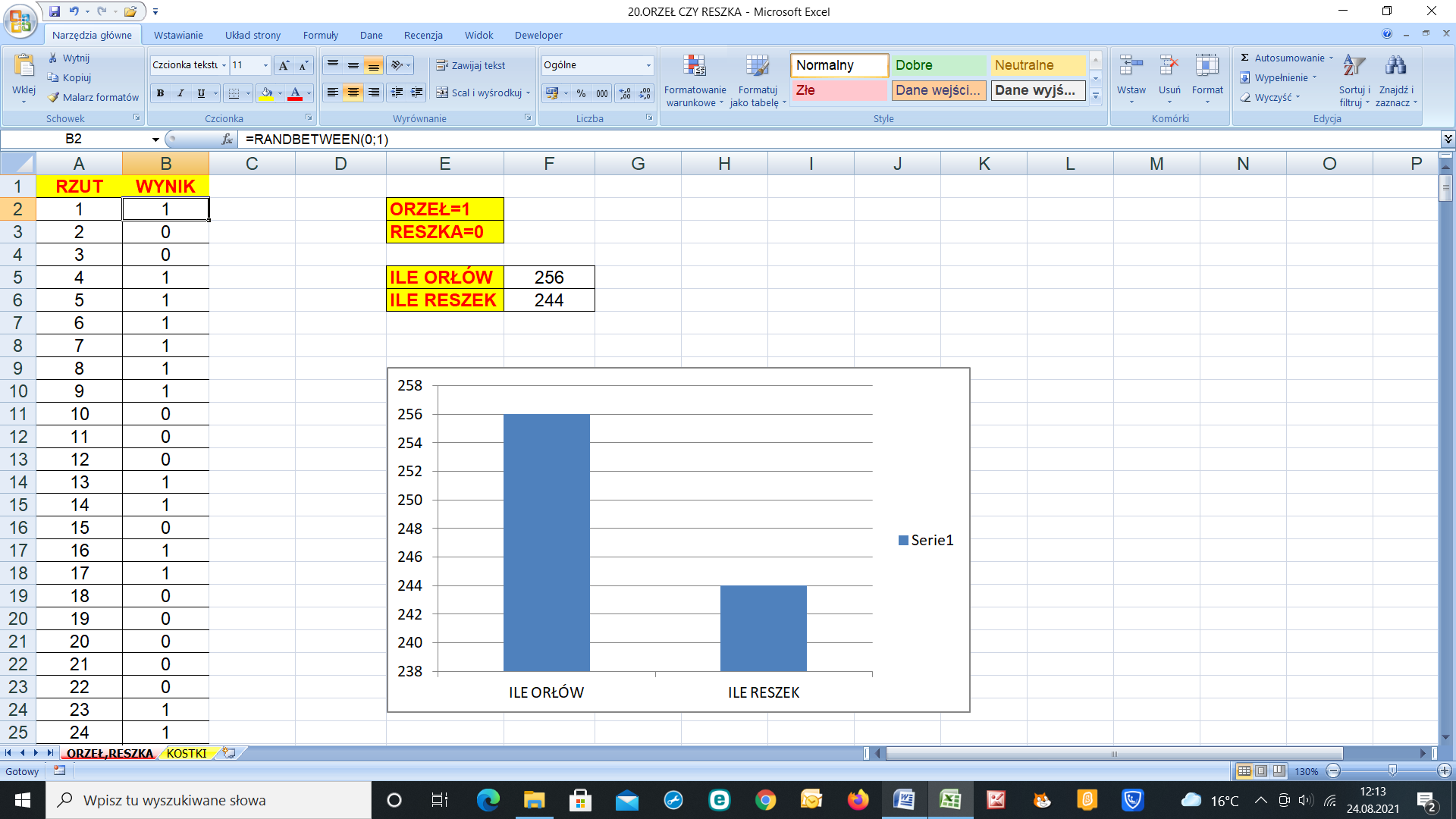 Wykonaj w Excelu symulację rzutu dwiema kostkami oraz dodaj wyniki i sprawdź jaki wynik występuje najczęściej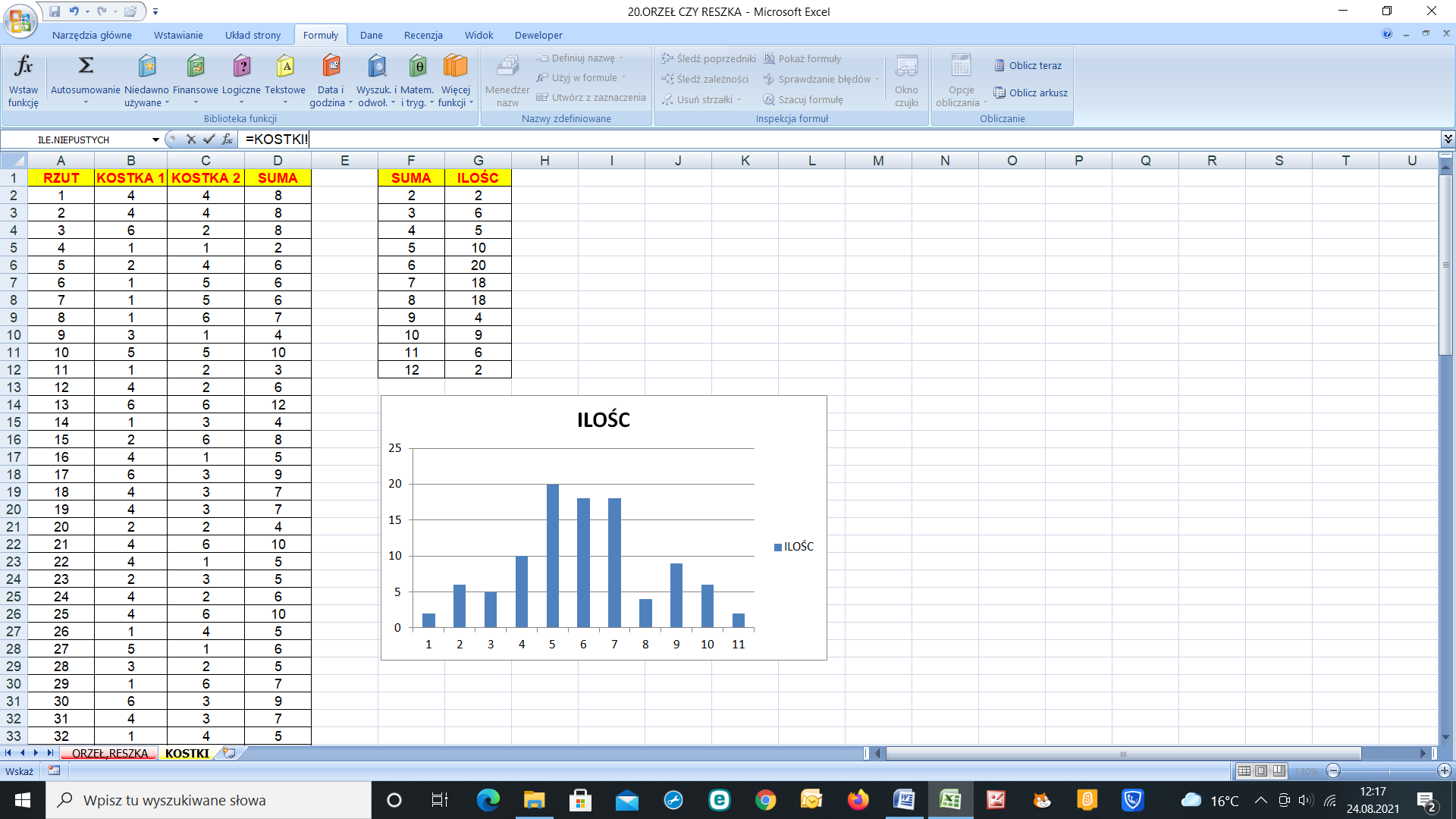 PRACA DOMOWAPowtórz wiadomości z zakresu lekcji 16-21Przed tobą SPRAWDZIANLEKCJA	                                                                                         Data.TEMAT: Sprawdzian wiadomościWejdź na swoje konto office.com i rozwiąż testLEKCJA 22                                                                                     DataTEMAT: Klatka za klatkąZADANIA DO WYKONANIA NA LEKCJI:Wejdź na stronęwickeditor.com/editorWykonaj prostą animacjęPRACA DOMOWAPowtórz wiadomości z zakresu lekcji 22LEKCJA 23                                                                                     DataTEMAT: Wysyłać czy udostępniaćZADANIA DO WYKONANIA NA LEKCJI:Wykonaj opis swojego konta pocztowegoWyślij kilka maili swoim znajomymSpakuj dowolny plik /programem 7-ZIP/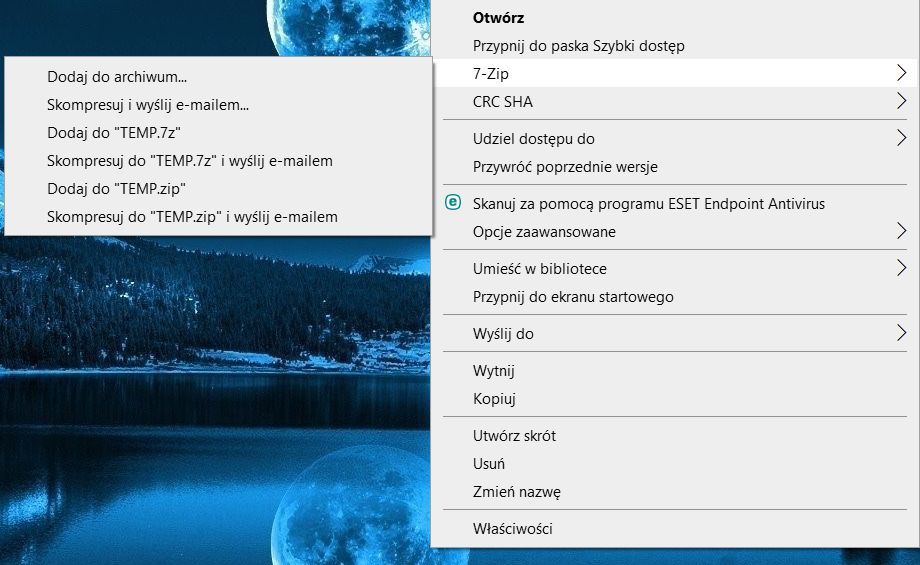 PRACA DOMOWAPowtórz wiadomości z zakresu lekcji 23LEKCJA 24								      DataTEMAT: Pomoc z angielskiegoZADANIA DO WYKONANIA NA LEKCJI:Wejdź na stronę freerice.com i zagraj w edukacyjną grę po angielskuNa tej samej stronie wejdź w zakładkę GEOGRAPHY i spróbuj przekazać 500 ziaren ryżuWklej do zeszytu 5 zdań „Ala ma kota”w kilku językach PRACA DOMOWAPowtórz wiadomości z zakresu lekcji 24LEKCJA 25 								      DataTEMAT: Akademia matematykiZADANIA DO WYKONANIA NA LEKCJI:Wejdź na stronę https://pl.khanacademy.org/PRACA DOMOWAPowtórz wiadomości z zakresu lekcji 25LEKCJA 26								       DataTEMAT: Komputery w pracyZADANIA DO WYKONANIA NA LEKCJI:Utwórz prezentację multimedialną o zawodzie, w którym używa się komputera PRACA DOMOWAPowtórz wiadomości z zakresu lekcji 26LEKCJA 27								       DataTEMAT:  Astronomia z komputeremZADANIA DO WYKONANIA NA LEKCJI:Otwórz jeden z serwisów poświęconych astronomiiUrania.edu.plAstro net.plAstronomia24.comHeavens-above.com2.Obejrzyj dowolną planetę naszego układu i opisz jąPRACA DOMOWAPowtórz wiadomości z zakresu lekcji 27LEKCJA 28								       DataTEMAT: Liternet ZADANIA DO WYKONANIA NA LEKCJI:Wejdź na strony http://wolnelektury.pl  http://lektury.gov.pl i tam odszukaj swoją ulubioną lekturęSporządź w zeszycie infografikę – wady i zalety książek papierowych i elektronicznych PRACA DOMOWAPowtórz wiadomości z zakresu lekcji 28LEKCJA 29								     DataTEMAT:  Słownik terminów komputerowychZADANIA DO WYKONANIA NA LEKCJI:W zeszycie wykonaj słownik terminów komputerowychPowinno być minimalnie 20 haseł , opisy i zdjęciaPRACA DOMOWAPowtórz wiadomości z zakresu lekcji 22-29Przed tobą SPRAWDZIANNAZWA KOMPUTERA /MARKA/PROCESORRAMDYSK /RODZAJ I POJEMNOŚC/EKRAN/WIELKOŚC/SYSTEM OPERACYJNYŁĄCZE INTERNETOWE /RODZAJ I POJEMNOŚCPo lewej stronie /przedmioty/ wybierz przedmiot, który najbardziej lubiszWybierz z tego przedmiotu zagadnienie, które cię interesujeNapisz w kilku zdaniach, co było dla ciebie najciekawsze 